Obec Žermanice                                                  			        	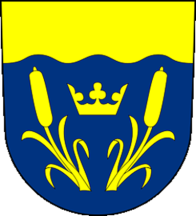                                                                    Usnesení11. Zasedání zastupitelstva obce Žermanicekonaného dne 16.9. 2020 v 18.00 hodin_________________________________________________________________________Zastupitelstvo obce ŽermaniceSchvaluje1/9/2020      určení zapisovatele a ověřovatele zápisu.      Zastupitelstvo obce Žermanice schvaluje zapisovatele pana Petra Zlámala, ověřovatele zápisu paní Irenu Hermanovou a        pana Jakuba Vrkoče.Usnesení č. 1/9/2020 bylo schváleno                                                                                                Schváleno 7 hlasy2/9/2020      schválení programu     Zastupitelstvo obce Žermanice schvaluje program.Usnesení č. 2/9/2020 bylo schváleno                                                                                                Schváleno 7 hlasy3/9/2020      schválení rozpočtového opatření obce č. 4 na rok 2020        Zastupitelstvo obce schvaluje rozpočtové opatření č. 4 na rok 2020.Usnesení č. 3/9/2020 bylo schváleno                                                                                                Schváleno 7 hlasy4/9/2020      Schválení smlouvy o podmínkách napojení, o spolupráci a součinnosti při realizaci plynárenského zařízení a o smlouvě budoucí nájemní s firmou GasNet, s.r.o. Klíšská 940/96, Klíše, 400 01 Ústí nad Labem, IČO 27295567,       Zastupitelstvo obce schvaluje smlouvu s fa. GasNet, s.r.o. zastoupená na základě plné moci firmou GridServis,s.r.o.                      Plynárenská 499/1, Zábrdovice, 602 00 Brno, IČO 27935311.Usnesení č. 4/9/2020 bylo schváleno                                                                                                Schváleno 7 hlasy5/9/2020  schválení zápisu kontrolního výboru       Zastupitelstvo obce schvaluje zápis kontrolního výboru.Usnesení č. 5/9/2020 bylo schváleno                                                                                                       Schváleno 7 hlasy6/9/2020   schválení zápisu finančního výboru       Zastupitelstvo obce schvaluje zápis finančního výboru.Usnesení č. 6/9/2020 bylo schváleno                                                                                               Schváleno 7 hlasy7/9/2020  schválení smluv o budoucí smlouvě kupní ve věci bezbariérová úprava zastávek MHD a nový chodník podél silnice III/4733 a III/4735.Zastupitelstvo obce schvaluje smlouvy o budoucí smlouvě kupní ve věci bezbariérová úprava zastávek MHD a nový chodník podél silnice III/4733 a III/4735.Usnesení č. 7/9/2020 bylo schváleno                                                                                               Schváleno 7 hlasy8/9/2020  schválení smlouvy o uzavření budoucí smlouvy darovací, týkající se pozemků par.č.558, 566, 567, 568, 569 mezi MSK a Obcí ŽermaniceZastupitelstvo obce schvaluje budoucí smlouvu darovací, týkající se pozemků par.č.558, 566, 567, 568, 569 mezi MSK a Obcí Žermanice, za účelem budoucí výstavby chodníku.Usnesení č. 8/9/2020 bylo schváleno                                                                                                Schváleno 7 hlasy                    9/92020   schválení souhlasu obce s umístěním sjezdu a vynětí ze ZPF na p.č. 351/45       Zastupitelstvo obce schvaluje umístění sjezdu a vynětí ze ZPF na p.č. 351/45 ve výměře 3,05 m2Usnesení č. 9/9/2020 bylo schváleno                                                                                                 Schváleno 7 hlasy10/9/2020  schválení kupní smlouvy na převod vlastnictví pozemku parc. č. 21/3 a pozemku parc.č.72, zapsané na LV 258Zastupitelstvo obce schvaluje kupní smlouvu na převod vlastnictví pozemku parc. č. 21/3 a pozemku parc.č.72, zapsané na LV 258 v katastrálním území Žermanice.Usnesení č. 10/9/2020 bylo schváleno                                                                                                  Schváleno 7 hlasyV Žermanicích 16.9. 2020zapisovatel:                      Petr Zlámal    v. r.                                                           starosta obce:                  Ing. Petr Peikl    v. r.ověřovatelé zápisu:         Irena Hermanová    v. r.                                        Jakub Vrkoč   v. r.